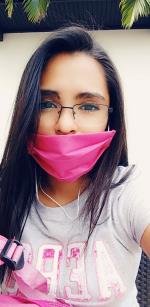 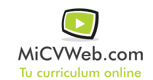 ESTUDIOSContabilidad administración de empresa 2/2012BUP / COU (Bachillerato) / Secundaria . Economía y Finanzas Colegio Fiscal Ficoa de Montalvo. GuayaquilEXPERIENCIA LABORALGrupo Papelero papelesa 11/2015-3/2016
Producción, taller y fábrica (Otras (No se especifica)) 
Guayaquil (Guayas)
Estaba en le área de manufactura no había puesto o área de trabajo definido Impocom Jaher 4/2012-7/2012
Comercial (Comercial - Ventas) 
Guayaquil Ecuador
Ventas facturación atención al cliente  
 

Guayaquil EcuadorInformación adicionalInformación adicionalInformación adicional